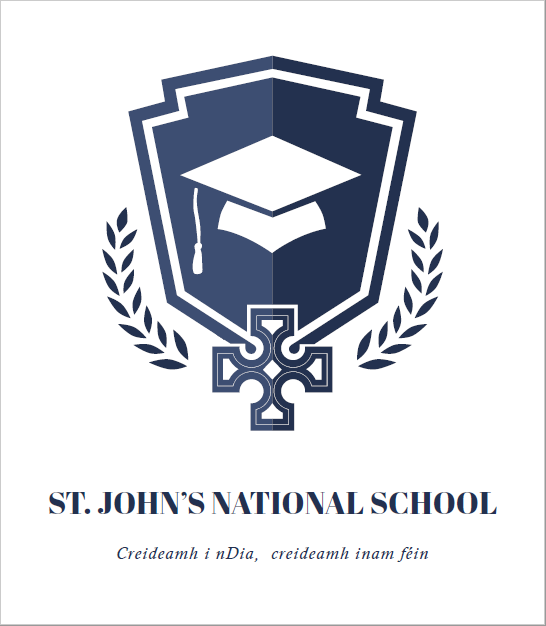 What to bring to school each day: As much water as your child will need (minimum one bottle per day – reusable containers preferred)Healthy Snack and Lunch. Coat or jacket every day. School bag with homework completed when issued. (we would ask that no school books are left at home in any circumstances) Any child who would like a Friday shop lunch should bring €1 every Friday. 